5.pielikumsSTRUKTŪRVIENĪBAS VADĪTĀJA APLIECINĀJUMS20__. gada __. _________.________________________(struktūrvienības nosaukums)_____________________(struktūrvienības vadītāja vārds, uzvārds)Apliecinu, ka atbalstu pēcdoktoranta _________________ dalību Darbības programmas “Izaugsme un nodarbinātība” 1.1.1. specifiskā atbalsta mērķa “Palielināt Latvijas zinātnisko institūciju pētniecisko un inovatīvo kapacitāti un spēju piesaistīt ārējo finansējumu, ieguldot cilvēkresursos un infrastruktūrā” 1.1.1.2. pasākuma “Pēcdoktorantūras pētniecības atbalsts” pētniecības pieteikumu projektu konkursā.Apliecinu, ka, ja pētniecības pieteikums saņems finansējumu, tad pēc pētniecības pieteikuma īstenošanas beigām vismaz piecus gadus struktūrvienībā tiks saglabāta pētniecības pieteikuma īstenošanai izveidotā darba vieta un nodrošināta  pētniecības virziena tālāka attīstība.__________________(struktūrvienības vadītāja paraksts)                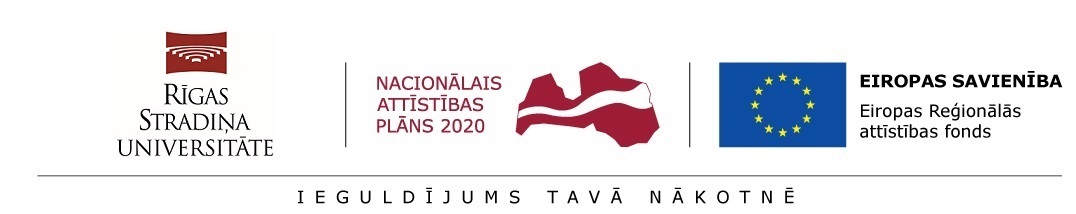 